DIALOGUE  ; fråga och svara på franska: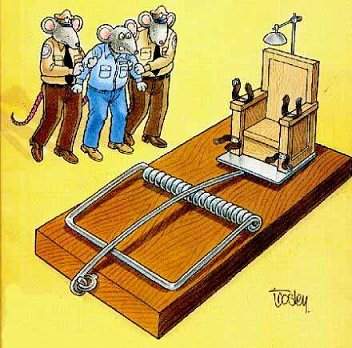 hälsa på varandrafråga varandra om vädretfråga vad det är för datum idagfråga om kompisen har syskonfråga om kompisen gillar fotbollfråga om kompisen gillar ishockey (hockey sur glace)fråga om kompisen spelar basketfråga om kompisen tittar på handbollfråga vilken musik kompisen gillarfråga vilken musik kompisen inte gillarfråga vilken som är kompisens favoritfilmfråga vilken som är kompisens favoritskådespelarefråga vilken som är kompisens favoritsångerskafråga vilken som är kompisens favoritskådespelerskafråga om kompisen ofta går på biofråga om kompisen ofta går på konsertfråga vilken film kompisen har sett senast (på bio eller teve)fråga om kompisen gillar pizzafråga om kompisen gillar politikfråga när kompisen normalt sett (normalement) lägger sigfråga när kompisen normalt sett (normalement) går upp på morgonenfråga när kompisen normalt sett (normalement) börjar skolanfråga när kompisen normalt sett (normalement) lägger sig på lördagarnafråga när kompisen normalt sett (normalement) går upp på söndagarnafråga när kompisen normalt sett (normalement) slutar skolan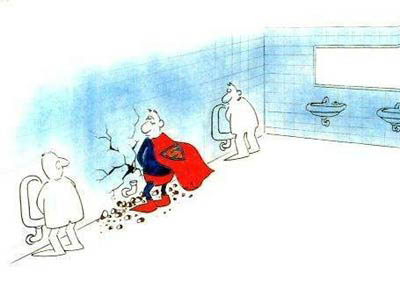 fråga om kompisen är hungrigfråga om kompisen är törstigfråga om kompisen vill ha godisfråga om kompisen har hundfråga om kompisen har kattfråga vad kompisens bästa vän heter (meilleur ami)fråga vad kompisen anser om svensk politik (anse=penser de)fråga vad kompisen anser om svensk fotboll (anse=penser de)fråga om kompisen sjunger bra (chanter)fråga om kompisen ritar bra (dessiner)fråga om kompisen har många läxor (devoirs=läxor)fråga varandra vad ni gör på fredagkvällarnafråga varandra när ni fyller år (när är din födelsedag – när är du  född)fråga kompisen hur mycket klockan ärfråga om kompisen är norskfråga om kompisen gillar Norgefråga vad kompisen anser om euronfråga varandra om era favorityrken (métier préféré)fråga varandra om era favoritmaträtter (plat préféré)fråga om kompisen har ont i huvudetfråga om kompisen har ont i magenräkna upp 5 kroppsdelarräkna upp 7 färgeravsluta samtalet